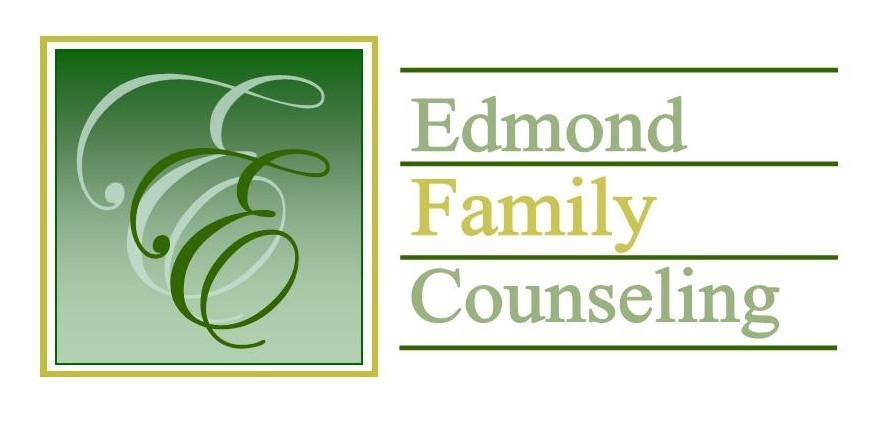 Edmond Family Counseling is committed to strengthening families and our community by championing mental health through prevention, education, and counseling.February Meeting AgendaMEETING DATE:  February 26, 2019      12:00 to 1:00 pmTherapist Showcase- John Goetz, LPC 1. 	Call to Order: President- Tim Bridges2.	Introduction of guests3. 	Consent Agenda: Remember anything in this section can be removed, discussed and      	voted on separately.a.	January Meeting Minutesb. 	January Director’s Report (Summary of Director’s activities since last    				board mtg.)c.	January Assistant Director’s Report (Summary of Assistant Director’s 					activities since last board mtg.)d.	January Treasurer’s Reporte.	January Statistical Report4.	Old Business	a.	Possible consideration and vote on changes to EFC bylaws 5.	New Businessa.	Possible consideration and vote to add Kathy Matthews and Sarah Brown to EFC boardb.	Possible consideration and vote to enter into executive session to discuss personnel mattersc.	Possible consideration and vote to enter into regular board sessiond.	Possible consideration and vote on any motions as a result of executive session  e.	Discussion about compromise of agency credit cardf.	Staff satisfaction survey6.	Board Resources – Sheila Stinnett	a. 	Center for non-profits training	b. 	Discussion and approval of committee assignments and date for strategic 			planning meeting Legislative focus of the month- Chuck De Bellevue 7.	Committee Reports:  	a.   	Hope for Families – Bill Hesse	b.   	Fundraising- Sheila Stinnettc.   	Public Relations and Be Edmond- Sheila Stinnettd.	Professional Development & Oversight Committee- Chris Budde8. 	New Business- (In accordance with the Open Meeting Act, new business is defined as 	any matter not known about or which could not have been reasonably foreseen prior 	to the time of posting the agenda.)9. 	Adjournment			Bill Hesse will be providing lunch for February 2019.      Please call 341-3554 & leave a message if you are unable to attend     EFC Board Meeting agenda posted in the EFC lobby February 21, 2019